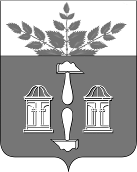 АДМИНИСТРАЦИЯ МУНИЦИПАЛЬНОГО ОБРАЗОВАНИЯ ЩЁКИНСКИЙ РАЙОН ПОСТАНОВЛЕНИЕО внесении изменения в постановление администрации Щекинского района от 10.01.2022 № 1-1 «Об утверждении муниципальной программы муниципального образования Щекинский район «Комплексное развитие сельских территорий муниципального образования Щекинский район»В соответствии с Федеральным законом от 06.10.2003 № 131-ФЗ «Об общих принципах организации местного самоуправления в Российской Федерации», решением Собрания представителей Щекинского района               от 16.12.2022 № 84/566 «О бюджете муниципального образования Щекинский район на 2023 год и на плановый период 2024 и 2025 годов», постановлением администрации Щекинского района от 01.12.2021 № 12-1550 «О Порядке разработки, реализации и оценки эффективности муниципальных программ муниципального образования Щекинский район», на основании Устава муниципального образования Щекинский район администрация Щекинского района ПОСТАНОВЛЯЕТ:1. Внести в постановление администрации Щекинского района от 10.01.2022 № 1-1 «Об утверждении муниципальной программы муниципального образования Щекинский район «Комплексное развитие сельских территорий муниципального образования Щекинский район» изменение, изложив приложение в новой редакции (приложение).2. Настоящее постановление обнародовать путем размещения на официальном Портале муниципального образования Щекинский район и на информационном стенде администрации Щекинского района по адресу: Ленина пл., д. 1, г. Щекино, Тульская область.3. Настоящее постановление вступает в силу со дня официального обнародования.МУНИЦИПАЛЬНАЯ ПРОГРАММАмуниципального образования Щекинский район«Комплексное развитие сельских территорий муниципального образования Щекинский район»П А С П О Р Тмуниципальной программы муниципального образования Щекинский район«Комплексное развитие сельских территорий муниципального образования Щекинский район»Основные положенияПоказатели муниципальной программы муниципального образования Щекинский район«Комплексное развитие сельских территорий  муниципального образования Щекинский район»Структура муниципальной программы муниципального образования Щекинский район«Комплексное развитие сельских территорий муниципального образования Щекинский район»4. Финансовое обеспечение муниципальной программы муниципального образования Щекинский район «Комплексное развитие сельских территорий муниципального образования Щекинский район»                                                               ____________________________________________________________________________________Перечень муниципальных проектов муниципальной программы муниципального образования Щекинский район  «Комплексное развитие сельских территорий муниципального образования Щекинский район»________________________________________Адресный перечень объектов по муниципальной программе муниципального образования Щекинский район  «Комплексное развитие сельских территорий муниципального образования Щекинский район», планируемой к реализации на территории муниципального образования Щекинский район на 2022-2030 годыХарактеристика показателей результативности муниципальной программы муниципального образования Щекинский район «Комплексное развитие сельских территорий муниципального образования Щекинский район»                                                      ______________________________________________________от 25.01.2023№ 1 – 66Глава администрации муниципального образования Щёкинский районА.С. ГамбургПриложение к постановлению администрациимуниципального образованияЩекинский районот  25.01.2023  №  1 – 66   УТВЕРЖДЕНА постановлением администрациимуниципального образованияЩекинский районот  10.01.2022  №  1 - 1   Ответственный исполнитель муниципальной программы Администрация Щекинского района (комитет экономического развития администрации Щекинского района)Соисполнители муниципальной программыУправление по вопросам жизнеобеспечения, строительства, благоустройства и дорожно- транспортному хозяйству администрации Щекинского районаКомитет по образованию администрации Щекинского районаПериод реализации2022-2030Цели муниципальной программы Создание безопасной, комфортной среды проживания на территории населенных пунктов Щекинского района Улучшение жилищных условий граждан, проживающих на сельских территорияхОбеспечение потребителей коммунальными ресурсами нормативного качества при доступной стоимости и обеспечении надежной и эффективной работы коммунальной инфраструктуры муниципального образования Щекинский районОбъемы финансового обеспечения за весь период реализации, тыс. рублейВсего по муниципальной программе – 21288,498  тыс. руб., в том числе по годам:2022 год                        2568,280  тыс. руб.2023 год                        6296,174  тыс. руб.   2024 год                        1984,211 тыс. руб.2025 год                         2439,833 тыс. руб.2026 год                            1600, 0 тыс. руб.2027 год                            1600, 0 тыс. руб. 2028 год                            1600, 0 тыс. руб.   2029 год                            1600, 0 тыс. руб.2030 год                            1600, 0 тыс. руб. из них:средства бюджета Тульской области- 7135,845 тыс. руб., в том числе по годам:2022 год                       465,701  тыс. руб.2023 год                     5095,960  тыс. руб.   2024 год                       787,092  тыс. руб.2025 год                       787,092  тыс. руб.2026 год                              0, 0  тыс. руб.2027 год                              0, 0  тыс. руб. 2028 год                              0, 0  тыс. руб.   2029 год                              0, 0  тыс. руб.2030 год                              0, 0  тыс. руб. средства бюджета МО Щекинский район-14152,653 тыс. руб., в том числе по годам:2022 год                            2102,579 тыс. руб.        2023 год                            1200,214 тыс. руб.   2024 год                            1197,119 тыс. руб.2025 год                            1652,741 тыс. руб.2026 год                              1600, 0  тыс. руб.2027 год                              1600, 0  тыс. руб. 2028 год                              1600, 0  тыс. руб.   2029 год                              1600, 0  тыс. руб. год                              1600, 0  тыс. руб№ п/пНаименование структурного элемента программы/Задачи структурного элемента программыНаименование структурного элемента программы/Задачи структурного элемента программыНаименование показателяЕдиница измеренияЕдиница измеренияВес целевого показа-теляБазовое значение показателяЦелевые значения показателей Целевые значения показателей Целевые значения показателей Целевые значения показателей Целевые значения показателей Целевые значения показателей Целевые значения показателей Целевые значения показателей Ответствен-ный 
за достижение показателя*Плановое значение показателя на день оконча-ния действия программы№ п/пНаименование структурного элемента программы/Задачи структурного элемента программыНаименование структурного элемента программы/Задачи структурного элемента программыНаименование показателяЕдиница измеренияЕдиница измеренияВес целевого показа-теляБазовое значение показателя202320242025202620272028 20292030Ответствен-ный 
за достижение показателя*Плановое значение показателя на день оконча-ния действия программы12234456789101112131416171.Цель1: Создание безопасной, комфортной среды проживания на территории населенных пунктов Щекинского районаЦель1: Создание безопасной, комфортной среды проживания на территории населенных пунктов Щекинского районаЦель1: Создание безопасной, комфортной среды проживания на территории населенных пунктов Щекинского районаЦель1: Создание безопасной, комфортной среды проживания на территории населенных пунктов Щекинского районаЦель1: Создание безопасной, комфортной среды проживания на территории населенных пунктов Щекинского районаЦель1: Создание безопасной, комфортной среды проживания на территории населенных пунктов Щекинского районаЦель1: Создание безопасной, комфортной среды проживания на территории населенных пунктов Щекинского районаЦель1: Создание безопасной, комфортной среды проживания на территории населенных пунктов Щекинского районаЦель1: Создание безопасной, комфортной среды проживания на территории населенных пунктов Щекинского районаЦель1: Создание безопасной, комфортной среды проживания на территории населенных пунктов Щекинского районаЦель1: Создание безопасной, комфортной среды проживания на территории населенных пунктов Щекинского районаЦель1: Создание безопасной, комфортной среды проживания на территории населенных пунктов Щекинского районаЦель1: Создание безопасной, комфортной среды проживания на территории населенных пунктов Щекинского районаЦель1: Создание безопасной, комфортной среды проживания на территории населенных пунктов Щекинского районаЦель1: Создание безопасной, комфортной среды проживания на территории населенных пунктов Щекинского районаЦель1: Создание безопасной, комфортной среды проживания на территории населенных пунктов Щекинского районаЦель1: Создание безопасной, комфортной среды проживания на территории населенных пунктов Щекинского района1.1.Муниципальный проект «Комплексная борьба с борщевиком Сосновского»Муниципальный проект «Комплексная борьба с борщевиком Сосновского»Муниципальный проект «Комплексная борьба с борщевиком Сосновского»1.1.1.Задача 1. Выявление очагов произраста-ния борщевика СосновскогоЗадача 1. Выявление очагов произраста-ния борщевика СосновскогоЧисло муниципальных образований Щекинского района, в которых проведено обследование   территории на предмет выявления очагов произрастания борщевика Сосновского ед.ед.0,288888888881.1.2.Задача 2. Ликвидация очагов произрастания борщевика СосновскогоЗадача 2. Ликвидация очагов произрастания борщевика СосновскогоПлощадь ликвидированных очагов произрастания борщевика Сосновскогогага0,3057,80986,85886,086,085,085,085,085,085,0702.Цель 2: Улучшение жилищных условий граждан, проживающих на сельских территорияхЦель 2: Улучшение жилищных условий граждан, проживающих на сельских территорияхЦель 2: Улучшение жилищных условий граждан, проживающих на сельских территорияхЦель 2: Улучшение жилищных условий граждан, проживающих на сельских территорияхЦель 2: Улучшение жилищных условий граждан, проживающих на сельских территорияхЦель 2: Улучшение жилищных условий граждан, проживающих на сельских территорияхЦель 2: Улучшение жилищных условий граждан, проживающих на сельских территорияхЦель 2: Улучшение жилищных условий граждан, проживающих на сельских территорияхЦель 2: Улучшение жилищных условий граждан, проживающих на сельских территорияхЦель 2: Улучшение жилищных условий граждан, проживающих на сельских территорияхЦель 2: Улучшение жилищных условий граждан, проживающих на сельских территорияхЦель 2: Улучшение жилищных условий граждан, проживающих на сельских территорияхЦель 2: Улучшение жилищных условий граждан, проживающих на сельских территорияхЦель 2: Улучшение жилищных условий граждан, проживающих на сельских территорияхЦель 2: Улучшение жилищных условий граждан, проживающих на сельских территорияхЦель 2: Улучшение жилищных условий граждан, проживающих на сельских территорияхЦель 2: Улучшение жилищных условий граждан, проживающих на сельских территориях2.1.Муниципальный проект «Развитие жилищного строительства на сельских территориях и повышение уровня благоустройства домовладений»Муниципальный проект «Развитие жилищного строительства на сельских территориях и повышение уровня благоустройства домовладений»Муниципальный проект «Развитие жилищного строительства на сельских территориях и повышение уровня благоустройства домовладений»2.1.1.Задача 1. Обеспечение жильем граждан, проживающих на сельских территорияхКоличество граждан, проживаю-щих на сельских территориях, улучшивших жилищные условияКоличество граждан, проживаю-щих на сельских территориях, улучшивших жилищные условиячеловекчеловек0,200200000002 3. Цель 3: Обеспечение потребителей коммунальными ресурсами нормативного качества при доступной стоимости в обеспечении надежной и эффективной работы коммунальной инфраструктуры муниципального образования Щекинский районЦель 3: Обеспечение потребителей коммунальными ресурсами нормативного качества при доступной стоимости в обеспечении надежной и эффективной работы коммунальной инфраструктуры муниципального образования Щекинский районЦель 3: Обеспечение потребителей коммунальными ресурсами нормативного качества при доступной стоимости в обеспечении надежной и эффективной работы коммунальной инфраструктуры муниципального образования Щекинский районЦель 3: Обеспечение потребителей коммунальными ресурсами нормативного качества при доступной стоимости в обеспечении надежной и эффективной работы коммунальной инфраструктуры муниципального образования Щекинский районЦель 3: Обеспечение потребителей коммунальными ресурсами нормативного качества при доступной стоимости в обеспечении надежной и эффективной работы коммунальной инфраструктуры муниципального образования Щекинский районЦель 3: Обеспечение потребителей коммунальными ресурсами нормативного качества при доступной стоимости в обеспечении надежной и эффективной работы коммунальной инфраструктуры муниципального образования Щекинский районЦель 3: Обеспечение потребителей коммунальными ресурсами нормативного качества при доступной стоимости в обеспечении надежной и эффективной работы коммунальной инфраструктуры муниципального образования Щекинский районЦель 3: Обеспечение потребителей коммунальными ресурсами нормативного качества при доступной стоимости в обеспечении надежной и эффективной работы коммунальной инфраструктуры муниципального образования Щекинский районЦель 3: Обеспечение потребителей коммунальными ресурсами нормативного качества при доступной стоимости в обеспечении надежной и эффективной работы коммунальной инфраструктуры муниципального образования Щекинский районЦель 3: Обеспечение потребителей коммунальными ресурсами нормативного качества при доступной стоимости в обеспечении надежной и эффективной работы коммунальной инфраструктуры муниципального образования Щекинский районЦель 3: Обеспечение потребителей коммунальными ресурсами нормативного качества при доступной стоимости в обеспечении надежной и эффективной работы коммунальной инфраструктуры муниципального образования Щекинский районЦель 3: Обеспечение потребителей коммунальными ресурсами нормативного качества при доступной стоимости в обеспечении надежной и эффективной работы коммунальной инфраструктуры муниципального образования Щекинский районЦель 3: Обеспечение потребителей коммунальными ресурсами нормативного качества при доступной стоимости в обеспечении надежной и эффективной работы коммунальной инфраструктуры муниципального образования Щекинский районЦель 3: Обеспечение потребителей коммунальными ресурсами нормативного качества при доступной стоимости в обеспечении надежной и эффективной работы коммунальной инфраструктуры муниципального образования Щекинский районЦель 3: Обеспечение потребителей коммунальными ресурсами нормативного качества при доступной стоимости в обеспечении надежной и эффективной работы коммунальной инфраструктуры муниципального образования Щекинский районЦель 3: Обеспечение потребителей коммунальными ресурсами нормативного качества при доступной стоимости в обеспечении надежной и эффективной работы коммунальной инфраструктуры муниципального образования Щекинский районЦель 3: Обеспечение потребителей коммунальными ресурсами нормативного качества при доступной стоимости в обеспечении надежной и эффективной работы коммунальной инфраструктуры муниципального образования Щекинский район3.1.Муниципальный проект «Обеспечение комплексного развития сельских территорий»Муниципальный проект «Обеспечение комплексного развития сельских территорий»Муниципальный проект «Обеспечение комплексного развития сельских территорий»Муниципальный проект «Обеспечение комплексного развития сельских территорий»3.1.1.Задача 1. Обеспечение надежности и эффективности поставки коммунальных ресурсов за счет строительства систем коммунальной инфраструктурыЗадача 1. Обеспечение надежности и эффективности поставки коммунальных ресурсов за счет строительства систем коммунальной инфраструктурыКоличество построенных, реконструированных объектов водоотведенияКоличество построенных, реконструированных объектов водоотведенияед.0,0500010000013.1.2.Задача 2. Соблюдение доступности услуг и устойчивости функционирования систем муниципального образования Щекинский районЗадача 2. Соблюдение доступности услуг и устойчивости функционирования систем муниципального образования Щекинский районПротяженность построенных, замененных сетей водоотведенияПротяженность построенных, замененных сетей водоотведениякм0,050002,7000002,73.1.2.Задача 2. Соблюдение доступности услуг и устойчивости функционирования систем муниципального образования Щекинский районЗадача 2. Соблюдение доступности услуг и устойчивости функционирования систем муниципального образования Щекинский районКоличество построенных реконструированных объектов водоснабженияКоличество построенных реконструированных объектов водоснабженияед.0,0500010000013.1.2.Задача 2. Соблюдение доступности услуг и устойчивости функционирования систем муниципального образования Щекинский районЗадача 2. Соблюдение доступности услуг и устойчивости функционирования систем муниципального образования Щекинский районПротяженность построенных, замененных сетей водоснабженияПротяженность построенных, замененных сетей водоснабжениякм0,050001,6000001,6Задачи структурного элементаКраткое описание ожидаемых эффектов от реализации задачи структурного элементаКраткое описание ожидаемых эффектов от реализации задачи структурного элементаСвязь с показателями 1223Муниципальный проект «Комплексная борьба с борщевиком Сосновского»Муниципальный проект «Комплексная борьба с борщевиком Сосновского»Муниципальный проект «Комплексная борьба с борщевиком Сосновского»Муниципальный проект «Комплексная борьба с борщевиком Сосновского»Харитошкин Г.Б.,  председатель  комитета экономического развития Харитошкин Г.Б.,  председатель  комитета экономического развития Срок реализации 2022-2030Срок реализации 2022-2030Задача 1. Выявление очагов произрастания борщевика СосновскогоПолное обследование муниципальных образований Щекинского района на предмет выявления очагов произрастания борщевика СосновскогоЧисло муниципальных образований Щекинского района, в которых проведено обследование   территории на предмет выявления очагов произрастания борщевика СосновскогоЧисло муниципальных образований Щекинского района, в которых проведено обследование   территории на предмет выявления очагов произрастания борщевика СосновскогоЗадача 2. Ликвидация очагов произрастания борщевика СосновскогоОсвобождение от борщевика Сосновского территории муниципального образования Щекинский районОсвобождение от борщевика Сосновского территории муниципального образования Щекинский районОсвобождение от борщевика Сосновского территории муниципального образования Щекинский районМуниципальный проект «Развитие жилищного строительства на сельских территориях и повышение уровня благоустройства домовладений»Муниципальный проект «Развитие жилищного строительства на сельских территориях и повышение уровня благоустройства домовладений»Муниципальный проект «Развитие жилищного строительства на сельских территориях и повышение уровня благоустройства домовладений»Муниципальный проект «Развитие жилищного строительства на сельских территориях и повышение уровня благоустройства домовладений»Харитошкин Г.Б.,  председатель  комитета экономического развития Харитошкин Г.Б.,  председатель  комитета экономического развития Срок реализации 2022-2030Срок реализации 2022-2030Задача 1 Обеспечение жильем граждан, проживающих на сельских территорияхУлучшение гражданами, проживающими на сельских территориях, жилищных условийКоличество граждан, проживающих на сельских территориях, улучшивших жилищные условияКоличество граждан, проживающих на сельских территориях, улучшивших жилищные условияМуниципальный проект «Обеспечение комплексного развития сельских территорий»Муниципальный проект «Обеспечение комплексного развития сельских территорий»Муниципальный проект «Обеспечение комплексного развития сельских территорий»Муниципальный проект «Обеспечение комплексного развития сельских территорий»Харитошкин Г.Б., председатель  комитета экономического развитияХаритошкин Г.Б., председатель  комитета экономического развитияСрок реализации 2022-2030Срок реализации 2022-2030Задача 1. Обеспечение надежности и эффективности поставки коммунальных ресурсов за счет строительства систем коммунальной инфраструктурыНадежность и эффективность поставки коммунальных ресурсов за счет строительства систем коммунальной инфраструктурыКоличество построенных, реконструированных объектов водоотведенияКоличество построенных, реконструированных объектов водоотведенияЗадача 2. Соблюдение доступности услуг и устойчивости функционирования систем муниципального образования Щекинский районДоступность услуг и устойчивость функционирования систем муниципального образования Щекинский районПротяженность построенных, замененных сетей водоотведения.Количество построенных, реконструированных объектов водоснабжения.Протяженность построенных, замененных сетей водоснабжения.Протяженность построенных, замененных сетей водоотведения.Количество построенных, реконструированных объектов водоснабжения.Протяженность построенных, замененных сетей водоснабжения.Наименование структурного элемента муниципальной программы, источников финансового обеспеченияОбъем финансового обеспечения по годам реализации, тыс. рублейОбъем финансового обеспечения по годам реализации, тыс. рублейОбъем финансового обеспечения по годам реализации, тыс. рублейОбъем финансового обеспечения по годам реализации, тыс. рублейОбъем финансового обеспечения по годам реализации, тыс. рублейОбъем финансового обеспечения по годам реализации, тыс. рублейОбъем финансового обеспечения по годам реализации, тыс. рублейОбъем финансового обеспечения по годам реализации, тыс. рублейОбъем финансового обеспечения по годам реализации, тыс. рублейОбъем финансового обеспечения по годам реализации, тыс. рублейНаименование структурного элемента муниципальной программы, источников финансового обеспечения202220232024202520262027202820292030Всего1234567891011Всего по муниципальной программе,2568,2806296,1741984,2112439,83316001600,01600,01600,01600,021288,498в том числе:средства бюджета Тульской области465,7015095,960787,092787,0920,00,00,00,00,07135,845бюджет муниципального образования Щекинский район 2102,5791200,2141197,1191652,7411600,01600,01600,01600,01600,014152,653Приложение № 1к муниципальной программе муниципального образования Щекинский район «Комплексное развитие сельских территорий муниципального образованияЩекинский район»№ п/п Наименованиепроекта/ Реквизиты нормативно-правового акта об утверждении проектаОбъем финансового обеспечения (тыс. руб.)Объем финансового обеспечения (тыс. руб.)Объем финансового обеспечения (тыс. руб.)№ п/п Наименованиепроекта/ Реквизиты нормативно-правового акта об утверждении проектаВсегов том числе по источникам:в том числе по источникам:№ п/п Наименованиепроекта/ Реквизиты нормативно-правового акта об утверждении проектаОтветственный исполнитель проектаГод реализацииВсегоБюджет Тульской областиБюджет муниципального образования Щекинский район№ п/п Наименованиепроекта/ Реквизиты нормативно-правового акта об утверждении проектаВсегоБюджет Тульской областиБюджет муниципального образования Щекинский район1234578Муниципальные проекты, входящие в состав региональных проектовМуниципальные проекты, входящие в состав региональных проектовМуниципальные проекты, входящие в состав региональных проектовМуниципальные проекты, входящие в состав региональных проектовМуниципальные проекты, входящие в состав региональных проектовМуниципальные проекты, входящие в состав региональных проектов 1Муниципальный проект «Комплексная борьба с борщевиком Сосновского»Комитет экономического развития2022-203015048,0792826,97712221,102 1Муниципальный проект «Комплексная борьба с борщевиком Сосновского»Комитет экономического развития  2022956,980465,701                  491,279 1Муниципальный проект «Комплексная борьба с борщевиком Сосновского»Комитет экономического развития20231693,933787,092                  906,841 1Муниципальный проект «Комплексная борьба с борщевиком Сосновского»Комитет экономического развития20241957,333787,092                1170,241 1Муниципальный проект «Комплексная борьба с борщевиком Сосновского»Комитет экономического развития20252439,833 787,0921652,741 1Муниципальный проект «Комплексная борьба с борщевиком Сосновского»Комитет экономического развития20261600,00,01600,0 1Муниципальный проект «Комплексная борьба с борщевиком Сосновского»Комитет экономического развития20271600,00,01600,0 1Муниципальный проект «Комплексная борьба с борщевиком Сосновского»Комитет экономического развития20281600,00,01600,0 1Муниципальный проект «Комплексная борьба с борщевиком Сосновского»Комитет экономического развития20291600,00,01600,0 1Муниципальный проект «Комплексная борьба с борщевиком Сосновского»Комитет экономического развития20301600,00,01600,0 1.1«Проведение мероприятий по комплексной борьбе с борщевиком Сосновского на территории муниципального образования Щекинский район»Комитет экономического развития2022-203011986,5000,011986,500 1.1«Проведение мероприятий по комплексной борьбе с борщевиком Сосновского на территории муниципального образования Щекинский район»Комитет экономического развития2022414,9000,0414,900 1.1«Проведение мероприятий по комплексной борьбе с борщевиком Сосновского на территории муниципального образования Щекинский район»Комитет экономического развития2023854,1000,0854,100 1.1«Проведение мероприятий по комплексной борьбе с борщевиком Сосновского на территории муниципального образования Щекинский район»Комитет экономического развития20241117,5000,01117,500 1.1«Проведение мероприятий по комплексной борьбе с борщевиком Сосновского на территории муниципального образования Щекинский район»Комитет экономического развития20251600,00,01600,0 1.1«Проведение мероприятий по комплексной борьбе с борщевиком Сосновского на территории муниципального образования Щекинский район»Комитет экономического развития20261600,00,01600,0 1.1«Проведение мероприятий по комплексной борьбе с борщевиком Сосновского на территории муниципального образования Щекинский район»Комитет экономического развития20271600,00,01600,0 1.1«Проведение мероприятий по комплексной борьбе с борщевиком Сосновского на территории муниципального образования Щекинский район»Комитет экономического развития20281600,00,01600,0 1.1«Проведение мероприятий по комплексной борьбе с борщевиком Сосновского на территории муниципального образования Щекинский район»Комитет экономического развития20291600,00,01600,0 1.1«Проведение мероприятий по комплексной борьбе с борщевиком Сосновского на территории муниципального образования Щекинский район»Комитет экономического развития2030 1600,00,01600,0 1.1.2«Охрана  окружающей среды путем комплексной борьбы с борщевиком Сосновского»Комитет экономического развития2022-20303061,5792826,977234,602 1.1.2«Охрана  окружающей среды путем комплексной борьбы с борщевиком Сосновского»Комитет экономического развития2022542,080465,70176,379 1.1.2«Охрана  окружающей среды путем комплексной борьбы с борщевиком Сосновского»Комитет экономического развития2023839,833787,09252,741 1.1.2«Охрана  окружающей среды путем комплексной борьбы с борщевиком Сосновского»Комитет экономического развития2024839,833787,09252,741 1.1.2«Охрана  окружающей среды путем комплексной борьбы с борщевиком Сосновского»Комитет экономического развития2025839,833787,09252,741 1.1.2«Охрана  окружающей среды путем комплексной борьбы с борщевиком Сосновского»Комитет экономического развития20260,00,00,0 1.1.2«Охрана  окружающей среды путем комплексной борьбы с борщевиком Сосновского»Комитет экономического развития20270,00,00,0 1.1.2«Охрана  окружающей среды путем комплексной борьбы с борщевиком Сосновского»Комитет экономического развития20280,00,00,0 1.1.2«Охрана  окружающей среды путем комплексной борьбы с борщевиком Сосновского»Комитет экономического развития20290,00,00,0 1.1.2«Охрана  окружающей среды путем комплексной борьбы с борщевиком Сосновского»Комитет экономического развития20300,00,00,02  Муниципальный проект «Развитие жилищного строительства на  сельских территориях и повышение уровня благоустройства домовладений»Комитет экономического развития2022-20304525,4174308,868216,5492  Муниципальный проект «Развитие жилищного строительства на  сельских территориях и повышение уровня благоустройства домовладений»Комитет экономического развития 20220,00,00,02  Муниципальный проект «Развитие жилищного строительства на  сельских территориях и повышение уровня благоустройства домовладений»Комитет экономического развития20234525,4174308,868216,5492  Муниципальный проект «Развитие жилищного строительства на  сельских территориях и повышение уровня благоустройства домовладений»Комитет экономического развития20240,00,00,02  Муниципальный проект «Развитие жилищного строительства на  сельских территориях и повышение уровня благоустройства домовладений»Комитет экономического развития20250,00,00,02  Муниципальный проект «Развитие жилищного строительства на  сельских территориях и повышение уровня благоустройства домовладений»Комитет экономического развития20260,00,00,02  Муниципальный проект «Развитие жилищного строительства на  сельских территориях и повышение уровня благоустройства домовладений»Комитет экономического развития20270,00,00,02  Муниципальный проект «Развитие жилищного строительства на  сельских территориях и повышение уровня благоустройства домовладений»Комитет экономического развития20280,00,00,02  Муниципальный проект «Развитие жилищного строительства на  сельских территориях и повышение уровня благоустройства домовладений»Комитет экономического развития20290,00,00,02  Муниципальный проект «Развитие жилищного строительства на  сельских территориях и повышение уровня благоустройства домовладений»Комитет экономического развития20300,00,00,02.1«Обеспечение комплексного развития сельских территорий на улучшение жилищных условий граждан, проживающих на сельских территориях»Комитет экономического развития2022-20304525,4174308,868216,5492.1«Обеспечение комплексного развития сельских территорий на улучшение жилищных условий граждан, проживающих на сельских территориях»Комитет экономического развития20220,00,00,02.1«Обеспечение комплексного развития сельских территорий на улучшение жилищных условий граждан, проживающих на сельских территориях»Комитет экономического развития20234525,4174308,868216,5492.1«Обеспечение комплексного развития сельских территорий на улучшение жилищных условий граждан, проживающих на сельских территориях»Комитет экономического развития20240,00,00,02.1«Обеспечение комплексного развития сельских территорий на улучшение жилищных условий граждан, проживающих на сельских территориях»Комитет экономического развития20250,00,00,02.1«Обеспечение комплексного развития сельских территорий на улучшение жилищных условий граждан, проживающих на сельских территориях»Комитет экономического развития20260,00,00,02.1«Обеспечение комплексного развития сельских территорий на улучшение жилищных условий граждан, проживающих на сельских территориях»Комитет экономического развития20270,00,00,02.1«Обеспечение комплексного развития сельских территорий на улучшение жилищных условий граждан, проживающих на сельских территориях»Комитет экономического развития20280,00,00,02.1«Обеспечение комплексного развития сельских территорий на улучшение жилищных условий граждан, проживающих на сельских территориях»Комитет экономического развития2029 0,00,00,02.1«Обеспечение комплексного развития сельских территорий на улучшение жилищных условий граждан, проживающих на сельских территориях»Комитет экономического развития20300,00,00,0 3 Муниципальный проект «Обеспечение комплексного развития сельских территорий»Комитет экономического развития2022-20301715,0020,01715,002 3 Муниципальный проект «Обеспечение комплексного развития сельских территорий»Комитет экономического развития 20221611,3000,01611,300 3 Муниципальный проект «Обеспечение комплексного развития сельских территорий»Комитет экономического развития202376,8240,076,824 3 Муниципальный проект «Обеспечение комплексного развития сельских территорий»Комитет экономического развития2024  26,8780,0   26,878 3 Муниципальный проект «Обеспечение комплексного развития сельских территорий»Комитет экономического развития20250,00,00,0 3 Муниципальный проект «Обеспечение комплексного развития сельских территорий»Комитет экономического развития20260,00,00,0 3 Муниципальный проект «Обеспечение комплексного развития сельских территорий»Комитет экономического развития20270,00,00,0 3 Муниципальный проект «Обеспечение комплексного развития сельских территорий»Комитет экономического развития20280,00,00,0 3 Муниципальный проект «Обеспечение комплексного развития сельских территорий»Комитет экономического развития20290,00,00,0 3 Муниципальный проект «Обеспечение комплексного развития сельских территорий»Комитет экономического развития20300,00,00,03.1«Обеспечение комплексного развития сельских территорий (Комплексное развитие села Селиваново и поселка Головеньковский МО Яснополянское Щекинского района)»Комитет экономического развития2022-20301715,0020,01715,0023.1«Обеспечение комплексного развития сельских территорий (Комплексное развитие села Селиваново и поселка Головеньковский МО Яснополянское Щекинского района)»Комитет экономического развития20221611,3000,01611,3003.1«Обеспечение комплексного развития сельских территорий (Комплексное развитие села Селиваново и поселка Головеньковский МО Яснополянское Щекинского района)»Комитет экономического развития202376,8240,076,8243.1«Обеспечение комплексного развития сельских территорий (Комплексное развитие села Селиваново и поселка Головеньковский МО Яснополянское Щекинского района)»Комитет экономического развития202426,8780,026,8783.1«Обеспечение комплексного развития сельских территорий (Комплексное развитие села Селиваново и поселка Головеньковский МО Яснополянское Щекинского района)»Комитет экономического развития20250,00,00,03.1«Обеспечение комплексного развития сельских территорий (Комплексное развитие села Селиваново и поселка Головеньковский МО Яснополянское Щекинского района)»Комитет экономического развития20260,00,00,03.1«Обеспечение комплексного развития сельских территорий (Комплексное развитие села Селиваново и поселка Головеньковский МО Яснополянское Щекинского района)»Комитет экономического развития20270,00,00,03.1«Обеспечение комплексного развития сельских территорий (Комплексное развитие села Селиваново и поселка Головеньковский МО Яснополянское Щекинского района)»Комитет экономического развития20280,00,00,03.1«Обеспечение комплексного развития сельских территорий (Комплексное развитие села Селиваново и поселка Головеньковский МО Яснополянское Щекинского района)»Комитет экономического развития20290,00,00,03.1«Обеспечение комплексного развития сельских территорий (Комплексное развитие села Селиваново и поселка Головеньковский МО Яснополянское Щекинского района)»Комитет экономического развития20300,00,00,0ИТОГО21288,4987135,84514152,653Приложение № 2к муниципальной программе муниципального образования Щекинский район «Комплексное развитие сельских территорий муниципального образованияЩекинский район»Наименование программы, в рамках которой запланирована реализация объектаПообъектный перечень запланированных мероприятийМесторасположение объектаОбщая стоимость работ (тыс. руб.)Муниципальная программа«Комплексное развитие сельских территорий»Проведение мероприятий по комплексной борьбе с борщевиком Сосновского  в два этапа химическим способом, путем применения гербицидов сплошного действияМО Крапивенское: 15048,079Муниципальная программа«Комплексное развитие сельских территорий»Проведение мероприятий по комплексной борьбе с борщевиком Сосновского  в два этапа химическим способом, путем применения гербицидов сплошного действияс. Пришня 15048,079Муниципальная программа«Комплексное развитие сельских территорий»Проведение мероприятий по комплексной борьбе с борщевиком Сосновского  в два этапа химическим способом, путем применения гербицидов сплошного действияд. Кузьмино-Кропоткино 15048,079Муниципальная программа«Комплексное развитие сельских территорий»Проведение мероприятий по комплексной борьбе с борщевиком Сосновского  в два этапа химическим способом, путем применения гербицидов сплошного действияд. Проскурино 15048,079Муниципальная программа«Комплексное развитие сельских территорий»Проведение мероприятий по комплексной борьбе с борщевиком Сосновского  в два этапа химическим способом, путем применения гербицидов сплошного действияс. Крапивна, ул. Набережная, вдоль берега реки Плава 15048,079Муниципальная программа«Комплексное развитие сельских территорий»Проведение мероприятий по комплексной борьбе с борщевиком Сосновского  в два этапа химическим способом, путем применения гербицидов сплошного действияс. Пруды 15048,079Муниципальная программа«Комплексное развитие сельских территорий»Проведение мероприятий по комплексной борьбе с борщевиком Сосновского  в два этапа химическим способом, путем применения гербицидов сплошного действияп. Свобода 15048,079Муниципальная программа«Комплексное развитие сельских территорий»Проведение мероприятий по комплексной борьбе с борщевиком Сосновского  в два этапа химическим способом, путем применения гербицидов сплошного действияд. Образцово 15048,079Муниципальная программа«Комплексное развитие сельских территорий»Проведение мероприятий по комплексной борьбе с борщевиком Сосновского  в два этапа химическим способом, путем применения гербицидов сплошного действияМО Лазаревское: 15048,079Муниципальная программа«Комплексное развитие сельских территорий»Проведение мероприятий по комплексной борьбе с борщевиком Сосновского  в два этапа химическим способом, путем применения гербицидов сплошного действияд. Речка-Крапивенка 15048,079Муниципальная программа«Комплексное развитие сельских территорий»Проведение мероприятий по комплексной борьбе с борщевиком Сосновского  в два этапа химическим способом, путем применения гербицидов сплошного действияв районе д. Солова  15048,079Муниципальная программа«Комплексное развитие сельских территорий»Проведение мероприятий по комплексной борьбе с борщевиком Сосновского  в два этапа химическим способом, путем применения гербицидов сплошного действияд. Лукино, овраг вблизи дома № 23 15048,079Муниципальная программа«Комплексное развитие сельских территорий»Проведение мероприятий по комплексной борьбе с борщевиком Сосновского  в два этапа химическим способом, путем применения гербицидов сплошного действияс. Карамышево, в пойме реки Солова 15048,079Муниципальная программа«Комплексное развитие сельских территорий»Проведение мероприятий по комплексной борьбе с борщевиком Сосновского  в два этапа химическим способом, путем применения гербицидов сплошного действияМО Яснополянское: 15048,079Муниципальная программа«Комплексное развитие сельских территорий»Проведение мероприятий по комплексной борьбе с борщевиком Сосновского  в два этапа химическим способом, путем применения гербицидов сплошного действияв районе д. Телятинки 15048,079Муниципальная программа«Комплексное развитие сельских территорий»Проведение мероприятий по комплексной борьбе с борщевиком Сосновского  в два этапа химическим способом, путем применения гербицидов сплошного действияв районе с. Спасское  15048,079Муниципальная программа«Комплексное развитие сельских территорий»Проведение мероприятий по комплексной борьбе с борщевиком Сосновского  в два этапа химическим способом, путем применения гербицидов сплошного действияучасток автодороги между автодорогой Щекино-Воздремо и межпоселенческой автодорогой МО Яснополянское                   (д. Краснополье) участок дороги от автодороги Москва-Крым  15048,079Муниципальная программа«Комплексное развитие сельских территорий»Проведение мероприятий по комплексной борьбе с борщевиком Сосновского  в два этапа химическим способом, путем применения гербицидов сплошного действияв районе д. Большая Браженка 15048,079Муниципальная программа«Комплексное развитие сельских территорий»Проведение мероприятий по комплексной борьбе с борщевиком Сосновского  в два этапа химическим способом, путем применения гербицидов сплошного действияс. Селиваново от   ул. Набережная до   д. Переволоки 15048,079Муниципальная программа«Комплексное развитие сельских территорий»Проведение мероприятий по комплексной борьбе с борщевиком Сосновского  в два этапа химическим способом, путем применения гербицидов сплошного действияв районе д. Кривцово 15048,079Муниципальная программа«Комплексное развитие сельских территорий»Проведение мероприятий по комплексной борьбе с борщевиком Сосновского  в два этапа химическим способом, путем применения гербицидов сплошного действияп. Головеньковский (около футбольного поля) 15048,079Муниципальная программа«Комплексное развитие сельских территорий»Проведение мероприятий по комплексной борьбе с борщевиком Сосновского  в два этапа химическим способом, путем применения гербицидов сплошного действияд. Козловка 15048,079Муниципальная программа«Комплексное развитие сельских территорий»Проведение мероприятий по комплексной борьбе с борщевиком Сосновского  в два этапа химическим способом, путем применения гербицидов сплошного действияс. Селиваново, ул. Советская (в районе детской площадки) 15048,079Муниципальная программа«Комплексное развитие сельских территорий»Проведение мероприятий по комплексной борьбе с борщевиком Сосновского  в два этапа химическим способом, путем применения гербицидов сплошного действияп. Ясенки, ул. Строителей 15048,079Муниципальная программа«Комплексное развитие сельских территорий»Проведение мероприятий по комплексной борьбе с борщевиком Сосновского  в два этапа химическим способом, путем применения гербицидов сплошного действияв районе с. Селиваново от участка автодороги Щекино-Водозабор до         ул. Набережная 15048,079Муниципальная программа«Комплексное развитие сельских территорий»Проведение мероприятий по комплексной борьбе с борщевиком Сосновского  в два этапа химическим способом, путем применения гербицидов сплошного действиятерритория, прилегающая к с. Спасское 15048,079Муниципальная программа«Комплексное развитие сельских территорий»Проведение мероприятий по комплексной борьбе с борщевиком Сосновского  в два этапа химическим способом, путем применения гербицидов сплошного действиятерритория, прилегающая к автодороге Щекино-Водозабор в районе МБУ «ДОЛ им. О. Кошевого» 15048,079Муниципальная программа«Комплексное развитие сельских территорий»Проведение мероприятий по комплексной борьбе с борщевиком Сосновского  в два этапа химическим способом, путем применения гербицидов сплошного действияп. Ясенки, ул. Строительная ( в районе водоема) 15048,079Муниципальная программа«Комплексное развитие сельских территорий»Проведение мероприятий по комплексной борьбе с борщевиком Сосновского  в два этапа химическим способом, путем применения гербицидов сплошного действияВдоль автодороги от д. Большая Браженка до поворота на трассу Щекино-Одоев 15048,079Муниципальная программа«Комплексное развитие сельских территорий»Проведение мероприятий по комплексной борьбе с борщевиком Сосновского  в два этапа химическим способом, путем применения гербицидов сплошного действияд. Малая Хатунка 15048,079Муниципальная программа«Комплексное развитие сельских территорий»Проведение мероприятий по комплексной борьбе с борщевиком Сосновского  в два этапа химическим способом, путем применения гербицидов сплошного действияп. Головеньковский, 200 м от д.9 по ул. Пчеловодов 15048,079Муниципальная программа«Комплексное развитие сельских территорий»Проведение мероприятий по комплексной борьбе с борщевиком Сосновского  в два этапа химическим способом, путем применения гербицидов сплошного действияв районе д. Переволоки 15048,079Муниципальная программа«Комплексное развитие сельских территорий»Проведение мероприятий по комплексной борьбе с борщевиком Сосновского  в два этапа химическим способом, путем применения гербицидов сплошного действияс. Селиваново, ул. Молодежная, в районе д.6 15048,079Муниципальная программа«Комплексное развитие сельских территорий»Проведение мероприятий по комплексной борьбе с борщевиком Сосновского  в два этапа химическим способом, путем применения гербицидов сплошного действияМО Ломинцевское: 15048,079Муниципальная программа«Комплексное развитие сельских территорий»Проведение мероприятий по комплексной борьбе с борщевиком Сосновского  в два этапа химическим способом, путем применения гербицидов сплошного действияв районе д. Усть-Колпна 15048,079Муниципальная программа«Комплексное развитие сельских территорий»Проведение мероприятий по комплексной борьбе с борщевиком Сосновского  в два этапа химическим способом, путем применения гербицидов сплошного действияв районе д. Шевелевка 15048,079Муниципальная программа«Комплексное развитие сельских территорий»Проведение мероприятий по комплексной борьбе с борщевиком Сосновского  в два этапа химическим способом, путем применения гербицидов сплошного действияв районе д. Подиваньково 15048,079Муниципальная программа«Комплексное развитие сельских территорий»Проведение мероприятий по комплексной борьбе с борщевиком Сосновского  в два этапа химическим способом, путем применения гербицидов сплошного действияп. Шахты-20 (в районе остановки) 15048,079Муниципальная программа«Комплексное развитие сельских территорий»Проведение мероприятий по комплексной борьбе с борщевиком Сосновского  в два этапа химическим способом, путем применения гербицидов сплошного действияМО р.п. Первомайский: 15048,079Муниципальная программа«Комплексное развитие сельских территорий»Проведение мероприятий по комплексной борьбе с борщевиком Сосновского  в два этапа химическим способом, путем применения гербицидов сплошного действияп. Первомайский, ул. Яснополянская, в районе д.10 15048,079Муниципальная программа«Комплексное развитие сельских территорий»Проведение мероприятий по комплексной борьбе с борщевиком Сосновского  в два этапа химическим способом, путем применения гербицидов сплошного действияп. Первомайский, ул. Строителей 15048,079Муниципальная программа«Комплексное развитие сельских территорий»Проведение мероприятий по комплексной борьбе с борщевиком Сосновского  в два этапа химическим способом, путем применения гербицидов сплошного действияМО г.Щекино: 15048,079Муниципальная программа«Комплексное развитие сельских территорий»Проведение мероприятий по комплексной борьбе с борщевиком Сосновского  в два этапа химическим способом, путем применения гербицидов сплошного действияул. Болдина в районе железнодорожного перехода и ХПП 15048,079Муниципальная программа«Комплексное развитие сельских территорий»Проведение мероприятий по комплексной борьбе с борщевиком Сосновского  в два этапа химическим способом, путем применения гербицидов сплошного действияул. Лукашина (в районе детской больницы) 15048,079Муниципальная программа«Комплексное развитие сельских территорий»Проведение мероприятий по комплексной борьбе с борщевиком Сосновского  в два этапа химическим способом, путем применения гербицидов сплошного действияпо дороге на д. Старая Колпна в районе гаражей 15048,079Муниципальная программа«Комплексное развитие сельских территорий»Проведение мероприятий по комплексной борьбе с борщевиком Сосновского  в два этапа химическим способом, путем применения гербицидов сплошного действияМО г. Советск: 15048,079Муниципальная программа«Комплексное развитие сельских территорий»Проведение мероприятий по комплексной борьбе с борщевиком Сосновского  в два этапа химическим способом, путем применения гербицидов сплошного действияпо городу 15048,079Муниципальная программа«Комплексное развитие сельских территорий»Проведение мероприятий по комплексной борьбе с борщевиком Сосновского  в два этапа химическим способом, путем применения гербицидов сплошного действияв районе пляжа и за жилыми домами по  ул. Лесной 15048,079Муниципальная программа«Комплексное развитие сельских территорий»Проведение мероприятий по комплексной борьбе с борщевиком Сосновского  в два этапа химическим способом, путем применения гербицидов сплошного действияМО Огаревское: 15048,079Муниципальная программа«Комплексное развитие сельских территорий»Проведение мероприятий по комплексной борьбе с борщевиком Сосновского  в два этапа химическим способом, путем применения гербицидов сплошного действияс. Костомарово 15048,079Муниципальная программа«Комплексное развитие сельских территорий»Проведение мероприятий по комплексной борьбе с борщевиком Сосновского  в два этапа химическим способом, путем применения гербицидов сплошного действияв районе п. Бухоновский (по обе стороны от дороги) 15048,079Муниципальная программа«Комплексное развитие сельских территорий»Проведение мероприятий по комплексной борьбе с борщевиком Сосновского  в два этапа химическим способом, путем применения гербицидов сплошного действияд. Хмелевец-Крюково (правая сторона от дамбы) 15048,079Муниципальная программа«Комплексное развитие сельских территорий»Проведение мероприятий по комплексной борьбе с борщевиком Сосновского  в два этапа химическим способом, путем применения гербицидов сплошного действияд. Хмелевец-Крюково (левая и правая сторона от дамбы) 15048,079Муниципальная программа«Комплексное развитие сельских территорий»Проведение мероприятий по комплексной борьбе с борщевиком Сосновского  в два этапа химическим способом, путем применения гербицидов сплошного действия с. Житово-Дедово 15048,079Муниципальная программа«Комплексное развитие сельских территорий»Проведение мероприятий по комплексной борьбе с борщевиком Сосновского  в два этапа химическим способом, путем применения гербицидов сплошного действия д. Хмелевец-Крюково ( правая и левая сторона вверх по дороге к деревне) 15048,079Муниципальная программа«Комплексное развитие сельских территорий»Проведение мероприятий по комплексной борьбе с борщевиком Сосновского  в два этапа химическим способом, путем применения гербицидов сплошного действияс. Коровики 15048,079Муниципальная программа «Комплексное развитие сельских территорий»Приобретение (строительство) жилых помещений в сельской местностиТерриторияЩекинского района4525,417Муниципальная программа «Комплексное развитие сельских территорий»Обеспечение комплексного развития сельских территорийс. Селиваново, п. ГоловеньковскийЩекинского района1715,002Итого:21288,498Приложение № 3к муниципальной программе муниципального образования Щекинский район «Комплексное развитие сельских территорий муниципального образованияЩекинский район»Наименование показателяЕдиница измеренияАлгоритм формирования показателяОписание системы мониторинга показателяЧисло муниципальных образований Щекинского района, в которых проведено обследование территории на предмет выявления очагов произрастания борщевика Сосновскогоед.Определяется суммированием количества муниципальных образований, в которых проведено обследование на предмет выявления очагов произрастания борщевика СосновскогоМониторинг показателя осуществляется комитетом экономического развития администрации Щекинского района, ежегодно, на основании актов отбора земельных участков, представляемых муниципальными образованиями района.Площадь ликвидированных очагов произрастания борщевика СосновскогогаОпределяется суммированием площади ликвидированных очагов произрастания борщевика Сосновского  Мониторинг показателя осуществляется комитетом экономического развития администрации Щекинского района на основании актов выполненных работ.Количество граждан, проживающих на сельских территориях, улучшивших жилищные условиячел.Определяется суммированием количества граждан, получивших свидетельства на предоставление социальной выплаты на строительство (приобретение) жилья в сельской местностиМониторинг показателя осуществляется комитетом экономического развития администрации Щекинского района, ежеквартально.Наименование показателяЕдиница измеренияАлгоритм формирования показателяОписание системы мониторинга показателяКоличество построенных, реконструированных объектов водоотведенияед.Определяется суммированием количества построенных, реконструированных объектов водоотведения в отчетном периоде.Мониторинг показателя осуществляется управлением по вопросам жизнеобеспечения, строительства, благоустройства и дорожно-транспортному хозяйству администрации Щекинского района на основании мониторинга  выполнения мероприятий (КС2, акты выполненных работ); ежеквартально.Протяженность построенных, замененных сетей водоотведениякмОпределяется суммированием количества построенных, замененных сетей водоотведения в отчетном периоде.Мониторинг показателя осуществляется управлением по вопросам жизнеобеспечения, строительства, благоустройства и дорожно-транспортному хозяйству администрации Щекинского района на основании мониторинга  выполнения мероприятий (КС2, акты выполненных работ); ежеквартально.Количество построенных, реконструированных объектов водоснабженияед.Определяется суммированием количества построенных, реконструированных объектов водоснабжения в отчетном периоде.Мониторинг показателя осуществляется управлением по вопросам жизнеобеспечения, строительства, благоустройства и дорожно-транспортному хозяйству администрации Щекинского района на основании мониторинга  выполнения мероприятий (КС2, акты выполненных работ); ежеквартально.Протяженность построенных, замененных сетей водоснабжениякмОпределяется суммированием количества построенных, замененных сетей водо в отчетном периоде.Мониторинг показателя осуществляется управлением по вопросам жизнеобеспечения, строительства, благоустройства и дорожно-транспортному хозяйству администрации Щекинского района на основании мониторинга  выполнения мероприятий (КС2, акты выполненных работ); ежеквартально.